Отчет о проделанной работе по теме «Пожарная безопасность»МБДОУ ДС ОВ № 6В 1 младшей группе  проведена беседа по плакату «Детям об огне», рассмотрены картины с изображением пожарных и пожарных машин. Дети слушали сказку «Кошкин дом» С.Я. Маршака, рассматривали иллюстрации Во 2 младшей группе проведена беседа «Помнить вы должны о том, что нельзя шутить с огнем»,  рассматривали картину «Берегите лес от пожаров», познакомили воспитанников с профессией – пожарный, составлена памятка для родителей «Профилактика пожарной безопасности на природе»В средней группе дети слушали произведение С.Я. Маршака «Пожар», И.Демьянова «Коробок- черный бок», рисовали на тему «Спички- не игра», беседовали на тему «Чем опасна спичка - невеличка», рассматривали иллюстрации по пожарной безопасности.В старшей группе детям читали произведение Е, Хоринской «Спичка- невеличка», проведена беседа «Спички не тронь- в спичках огонь», просмотрено видеоролик «Уроки тетушки совы». Дети рисовали на тему « Спички- детям не игрушка». Познакомились с профессией «Пожарный».В подготовительной к школе группе  проведена беседа « Огонь – не игрушка, не друг, не подружка», с родителями – « Пожарная безопасность в период отдыха на природе», составлена памятка для родителей «Спички- не игрушка», просмотрены видеоролики о пожарной безопасности на природе. Воспитанники рисовали на тему «Не шали с огнем».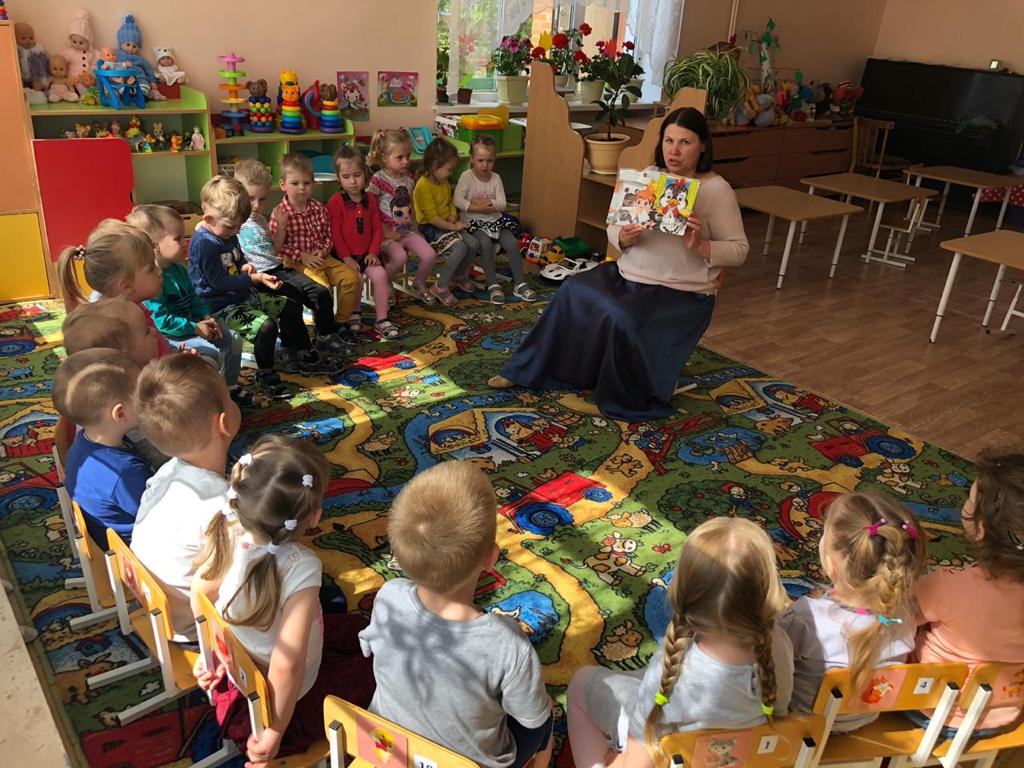 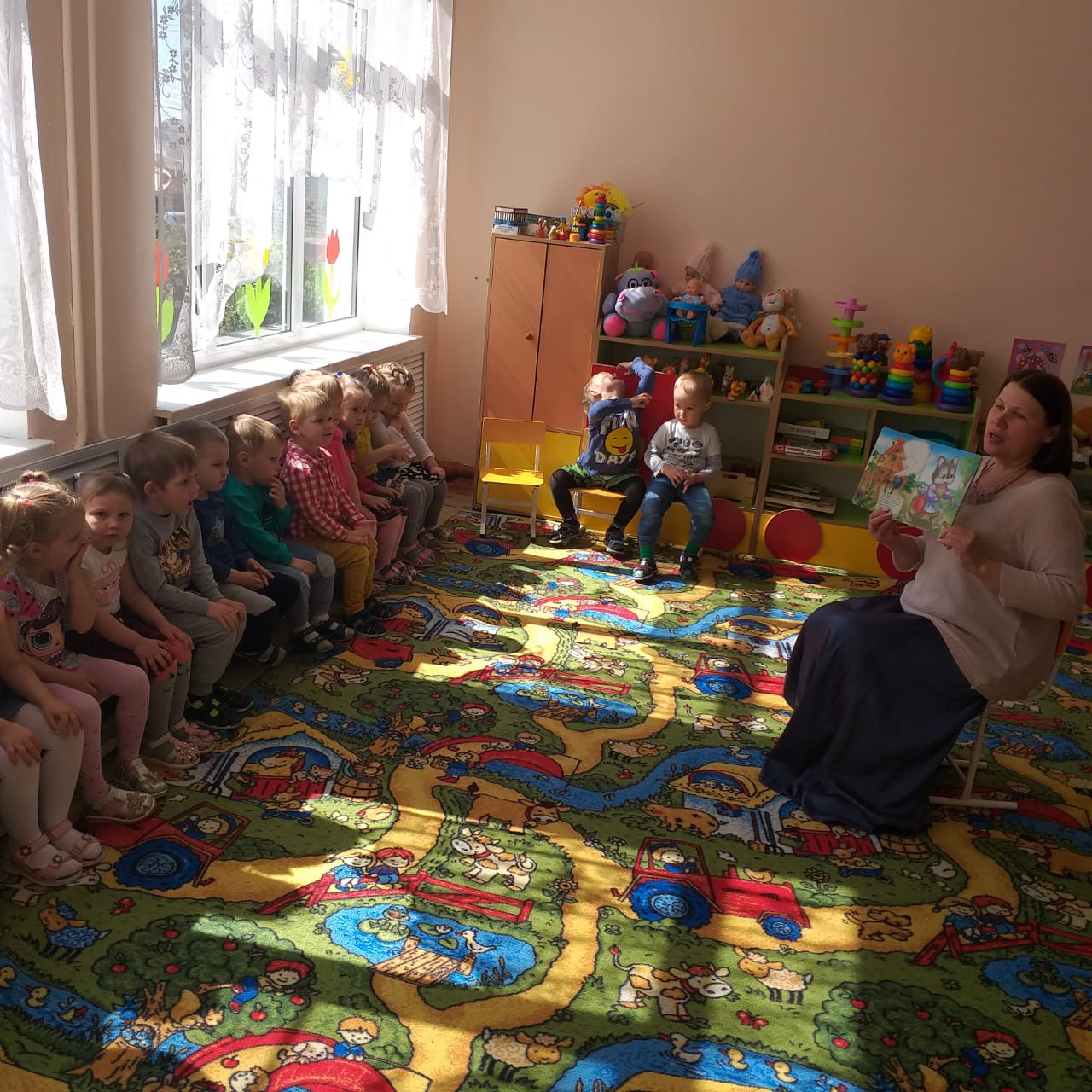 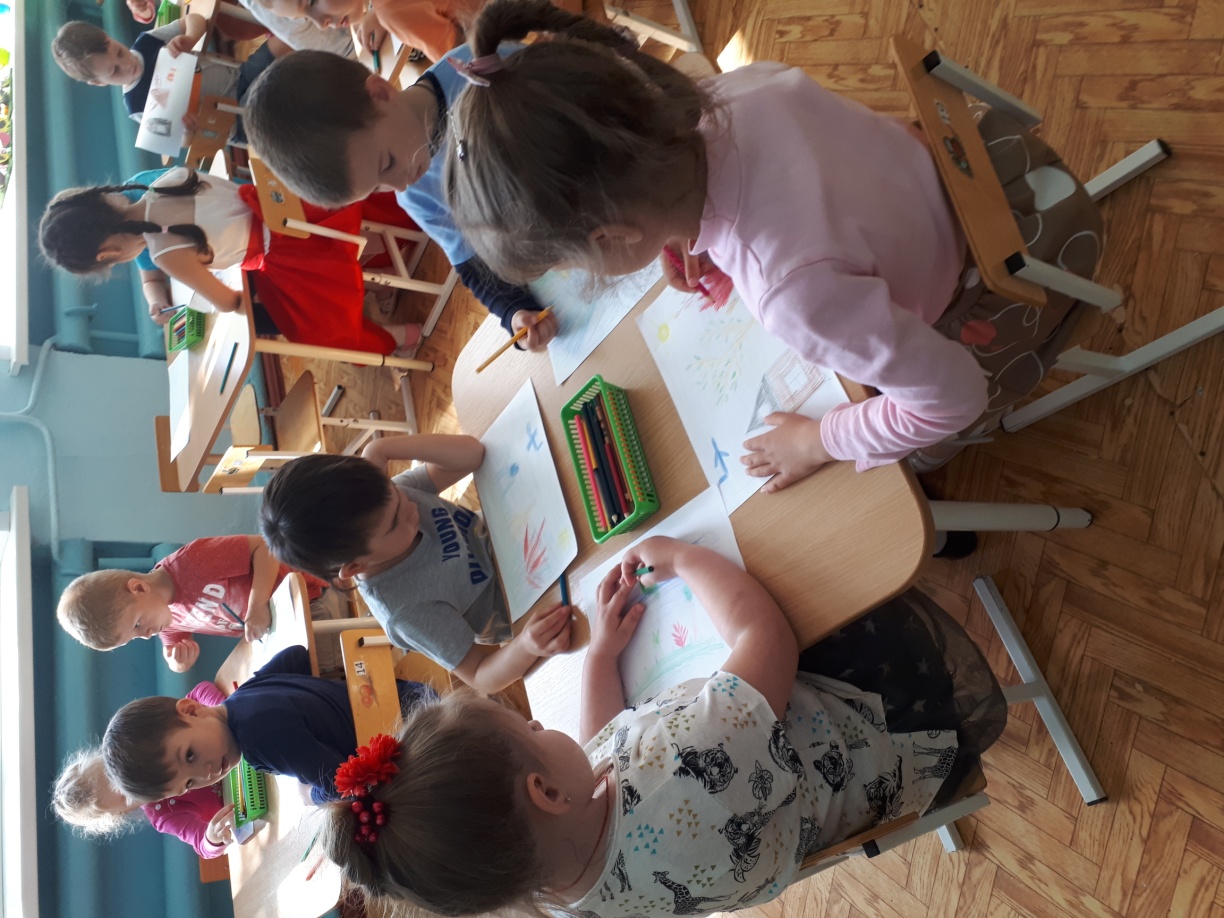 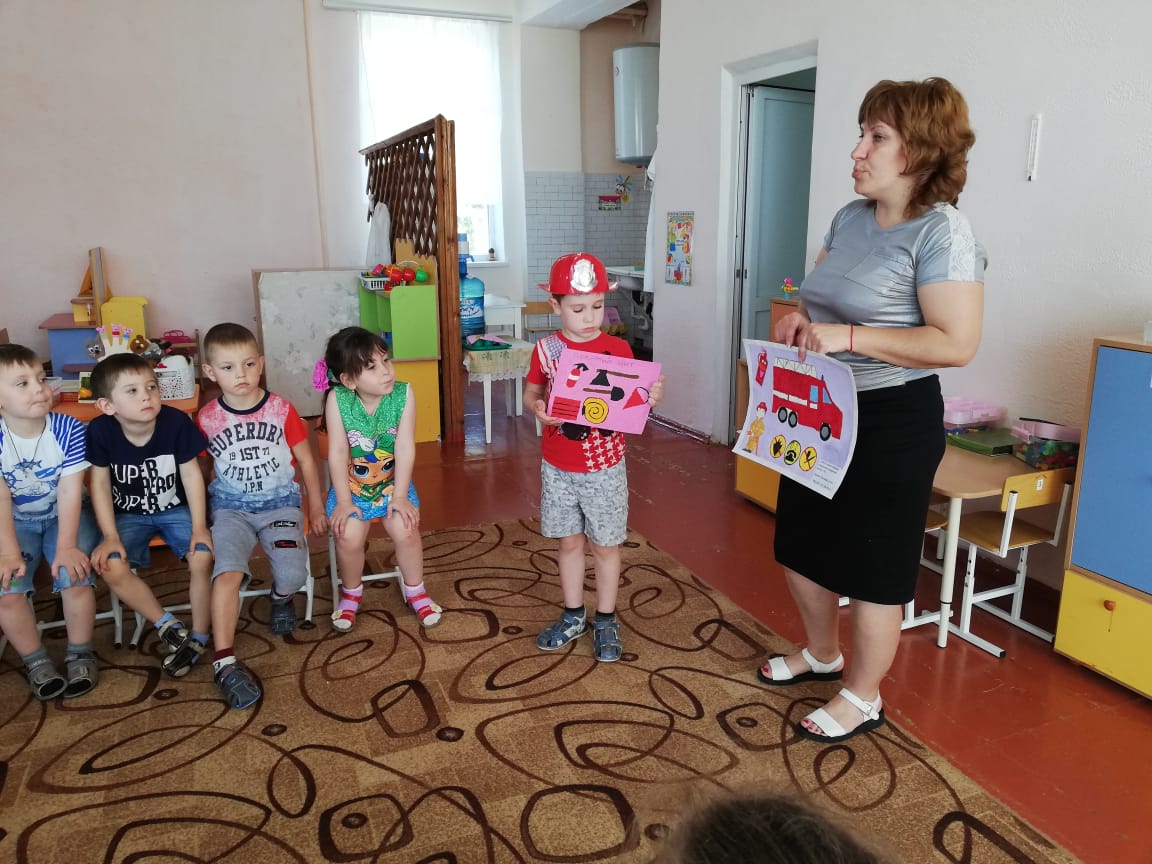 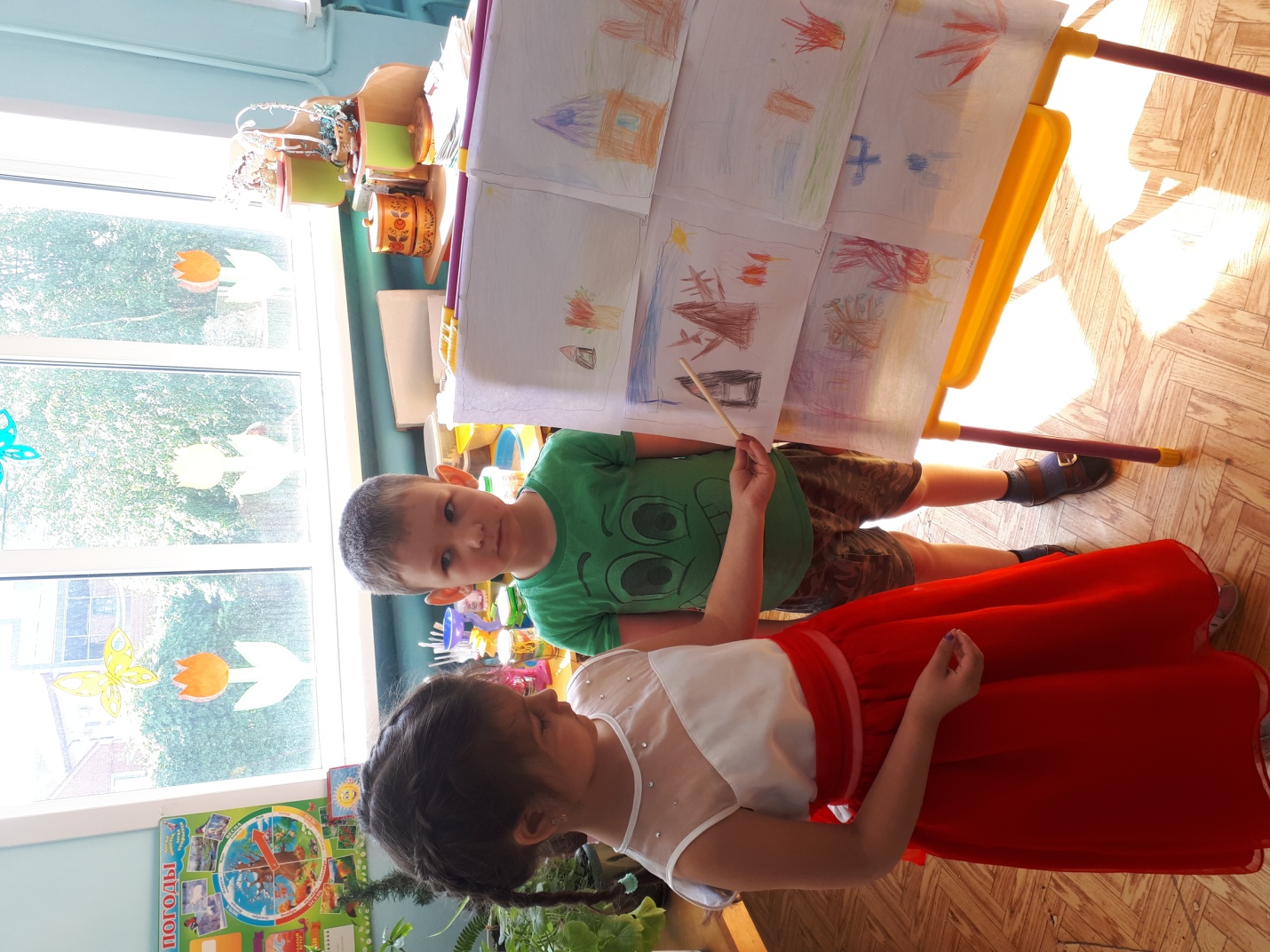 